PSY 399/487 Independent Internship ChecklistDURING SEMESTER PRIOR TO INTERNSHIPReview internship course eligibility & requirements. 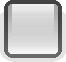 Find an internship site & on-site supervisor; procure a Letter of Intent from potential on-site supervisor. Identify a faculty sponsor. Complete and save the application documentation. This includes:Application form Supervisor Letter of Intent (this is from the on-site supervisor)*Winter 2021 & Spring 2021 – no R&R Internship form is needed. Instead, upload a screenshot or word doc with the email documentation that your course has been approved by your faculty sponsor and Department Chair. Overload form (if needed)BY NO LATER THAN THE LAST DAY OF THE SEMESTER PRIOR TO INTERNSHIPUpload all completed application forms to the ELOPsy portal.BY THE LAST DAY OF DROP/ADD WHEN THE INTERNSHIP TAKES PLACEUpload all application documents to Dean’s Qualtrics survey.